财务报销过程跟踪说明请扫描关注武汉科技大学财务处二维码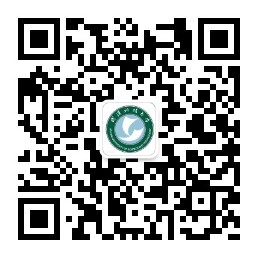 关注后，点击右下角我的财务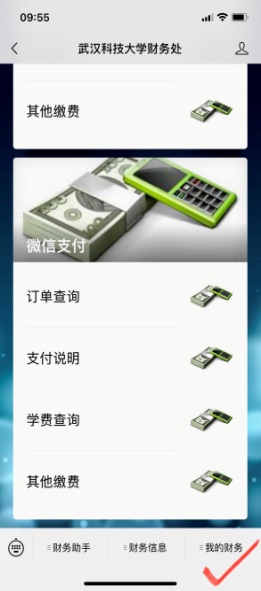 首先选择“账号绑定”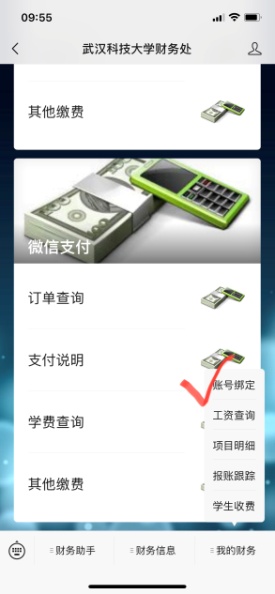 账号绑定后就可进入“报账跟踪”，查看相关报账信息了。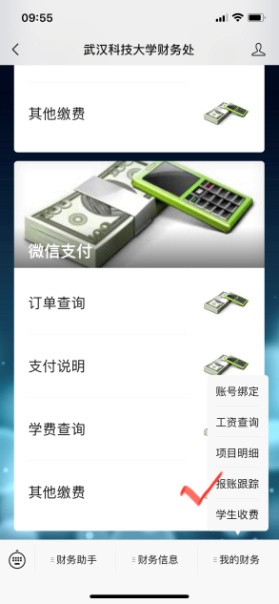                                                                   财务处                                                                2021.02.25